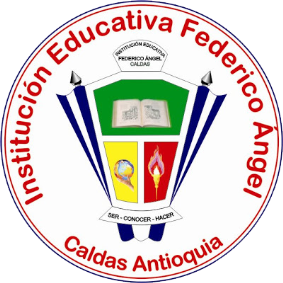                                          VOTO EN BLANCO   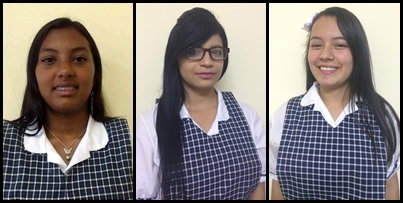 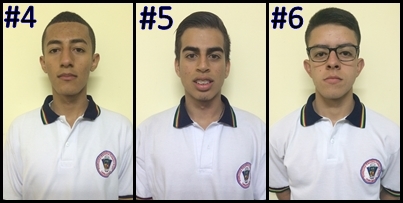                                                                                                                                                                                                       VOTO EN BLANCO	                                                                                                                                                                                                                                        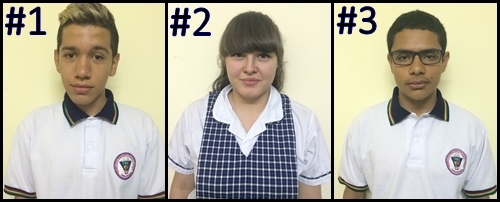 